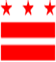 Government of the District of Columbia ♦ Economic Security Administration/Child Care Services DivisionChild Care Referral FormIf you are requesting an admission form (voucher) for child care services between the hours of 7 am to 6 pm (Monday-Friday, traditional hours), please complete sections 1-4, 6-8 on the reverse side of this form. If you are requesting an admission form (voucher) for child care services for non-traditional hours (before 7 am or after 6 pm Monday –Friday or Saturday or Sunday) complete section 5 as well. If non-traditional child care hours are needed, proof of extended hours and days of employment is required.  A letter  from the employer, on company letter head, indicating work hours, should be submitted with this referral.  If a letter cannot be obtained, please request a Verification of Employment form from the Office of Well Being. This form can be used to verify employment hours.  Additional Required Documentation: Health Certificate: The current DC Universal Health Certificate (dated within 1 year of request) must be submitted for each child and include immunizations. If the child is over the age of 1, a lead test and proof of varicella (chicken pox) vaccine is required.  Verification of Employment/Training or Education program: The resource parent/teen parent must provide proof of employment or proof of participation in a training /education program to be eligible for an admission form. Please provide a copy of the 2 most recent pay stubs or a letter from the employer (on letter head) that verifies work hours or a letter from training/education program that verifies enrollment along with this referral form.   Letter should include the name of the employee, the number of hours worked, a contact name and phone number.		Please Note:A completed child care referral form, a current DC Universal Health Certificate, two most recent pay stubs, (or employer/training verification letter) is needed to process an admission form. (voucher)If the physician has evidence the child has been exposed to Tuberculosis (TB), a TB test will be required.  If not, the physician can indicate on the Health Certificate that the risk for TB is low. In section 6, the date of birth of the head of household (and spouse, if indicated) must be included to process the application.  The application must be signed and dated by the assigned social worker and have the signature of the supervisor. Families who are supervised by CFSA in-home social workers and who are in need of a child care voucher should not apply using this form.  They must apply directly to the Department of Human Services (DHS) @4001 South Capitol Street, SW, 1st Floor, Washington, DC 20032.Referring Social Worker, please complete the following:(rev. 2/16)													(See other side)	                                 	Name of Child(ren): Name of Child Development  Center/Family Child Care Home:Full Address of Child Development Center/Family Child Care Home:Telephone Number:Name of Director/Eligibility Worker:E-mail AND Fax No. for Child Development Center / Family Child Care Home:Please: Use the child care code below in the appropriate column (col.4) to indicate the type(s) of Child Care needed for children referred for service. Full DayAfter SchoolBefore SchoolBefore and After SchoolNon-TraditionalChild Care Not RequiredUse the following code to indicate sex of children in column 3.F                    MList all children in family and use appropriate child care code for services requested.3. Child’s Full name                                        2.  DOB           3. Sex     4.Child care codeList all children in family and use appropriate child care code for services requested.3. Child’s Full name                                        2.  DOB           3. Sex     4.Child care codeList all children in family and use appropriate child care code for services requested.3. Child’s Full name                                        2.  DOB           3. Sex     4.Child care code4.  Referral Source:Foster CareProtective SupervisionTeen Parent*In-home cases must apply for voucher via DHS5.  Reason for Referral:     (For Non-Traditional Hours Only)[ ] Training or School (Name)______________________Hours (daily) __________to__________[ ] Employment- Hours per week: ___________________Hours (daily)__________ to __________6.   Head of Household First\Middle Initial\Last Name__________________________________________   DOB:____________SSN:______________________Address:_____________________________________________               (Number and Street) ____________________________________________________(City, State, and  Zip Code)                             (Home Phone)Primary Language Spoken : _____________________________For Teen Parent or Resource Parent: Name of Employer/Training/Education Program: _______________________________________________________________________________________________________(Address,  city, state, zip code)Number of  Hours per week: ________________________Attachment:  Pay Stub   Verification Letter 6.   Head of Household First\Middle Initial\Last Name__________________________________________   DOB:____________SSN:______________________Address:_____________________________________________               (Number and Street) ____________________________________________________(City, State, and  Zip Code)                             (Home Phone)Primary Language Spoken : _____________________________For Teen Parent or Resource Parent: Name of Employer/Training/Education Program: _______________________________________________________________________________________________________(Address,  city, state, zip code)Number of  Hours per week: ________________________Attachment:  Pay Stub   Verification Letter Spouse’s Name (If applicable) Name: ______________________________________DOB________________________________________Address:______________________________________               (Number and Street) ______________________________________________ (City, State, and  Zip Code)                  (Home Phone)Primary Language Spoken:_______________________For Teen Parent or Resource Parent:Name of Employer/Training/Education /Program:_____________________________________________________________________________________________(Address, city, state, zip code) Number of  Hours per week: ________________________Attachment:  Pay Stub   Verification Letter Mother’s Name (If different from 6 or 7)Name:____________________________________________________________________DOB:__________________ Home Phone:______________________________________Address: ____________________________________________________________________________________________________________________________________________(City, State , Zip code)Mother’s Name (If different from 6 or 7)Name:____________________________________________________________________DOB:__________________ Home Phone:______________________________________Address: ____________________________________________________________________________________________________________________________________________(City, State , Zip code)6.   Head of Household First\Middle Initial\Last Name__________________________________________   DOB:____________SSN:______________________Address:_____________________________________________               (Number and Street) ____________________________________________________(City, State, and  Zip Code)                             (Home Phone)Primary Language Spoken : _____________________________For Teen Parent or Resource Parent: Name of Employer/Training/Education Program: _______________________________________________________________________________________________________(Address,  city, state, zip code)Number of  Hours per week: ________________________Attachment:  Pay Stub   Verification Letter 6.   Head of Household First\Middle Initial\Last Name__________________________________________   DOB:____________SSN:______________________Address:_____________________________________________               (Number and Street) ____________________________________________________(City, State, and  Zip Code)                             (Home Phone)Primary Language Spoken : _____________________________For Teen Parent or Resource Parent: Name of Employer/Training/Education Program: _______________________________________________________________________________________________________(Address,  city, state, zip code)Number of  Hours per week: ________________________Attachment:  Pay Stub   Verification Letter Spouse’s Name (If applicable) Name: ______________________________________DOB________________________________________Address:______________________________________               (Number and Street) ______________________________________________ (City, State, and  Zip Code)                  (Home Phone)Primary Language Spoken:_______________________For Teen Parent or Resource Parent:Name of Employer/Training/Education /Program:_____________________________________________________________________________________________(Address, city, state, zip code) Number of  Hours per week: ________________________Attachment:  Pay Stub   Verification Letter  For DHS Staff Only: Resource Parent has changed Name of Former Resource Parent:_____________________________Address:___________________________________________________DOB:___________________SSN:______________________________ For DHS Staff Only: Resource Parent has changed Name of Former Resource Parent:_____________________________Address:___________________________________________________DOB:___________________SSN:______________________________Referring Worker Name:________________________________Signature:_____________________________________Date:_________________________________________Worker E-mail Address:_________________________________ Supervisor Signature:________________________________________________________________________Referring Worker Name:________________________________Signature:_____________________________________Date:_________________________________________Worker E-mail Address:_________________________________ Supervisor Signature:________________________________________________________________________Referring Worker Name:________________________________Signature:_____________________________________Date:_________________________________________Worker E-mail Address:_________________________________ Supervisor Signature:________________________________________________________________________Referring Worker Name:________________________________Signature:_____________________________________Date:_________________________________________Worker E-mail Address:_________________________________ Supervisor Signature:________________________________________________________________________Referring Worker Name:________________________________Signature:_____________________________________Date:_________________________________________Worker E-mail Address:_________________________________ Supervisor Signature:________________________________________________________________________